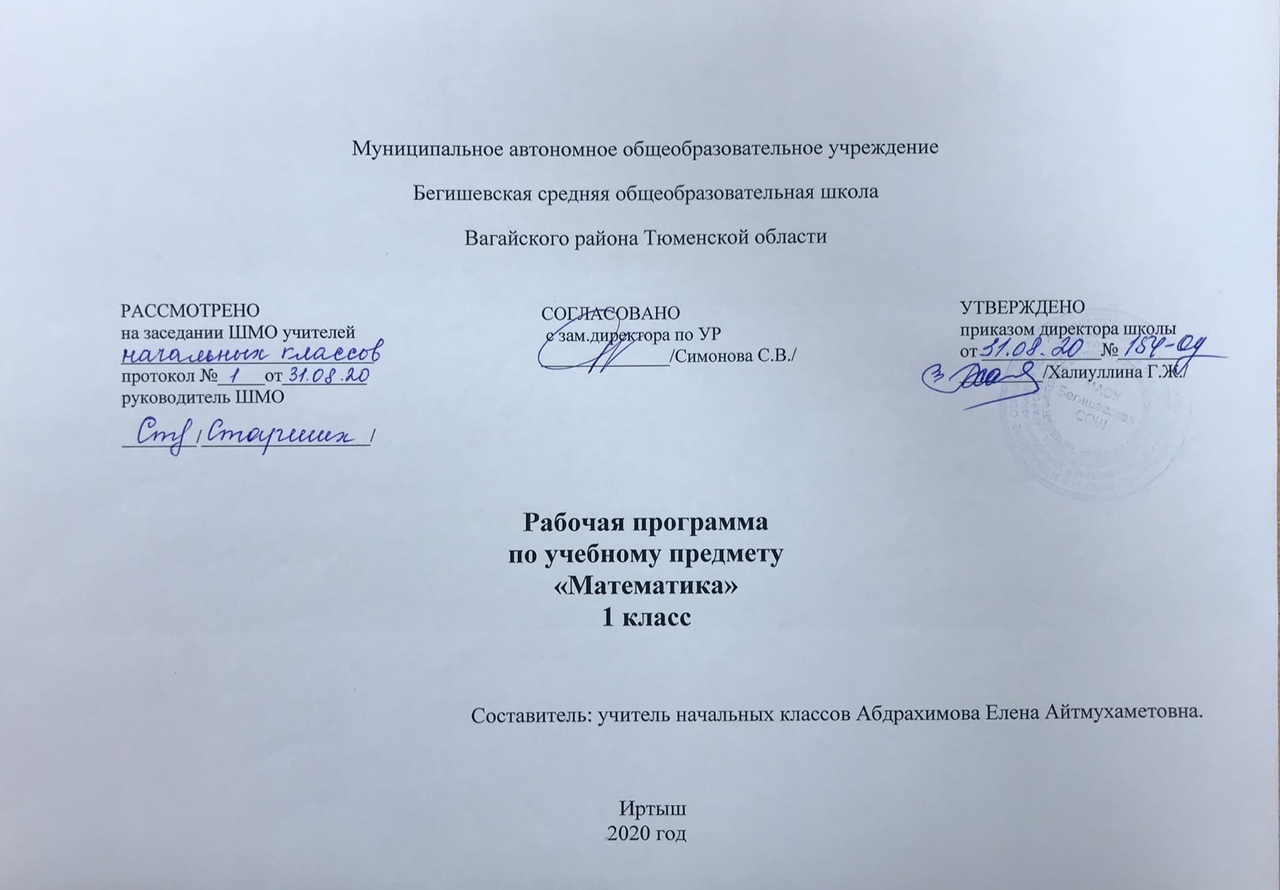 Ι. Планируемые результаты освоения учебного предметаЛичностные результаты: 1) формирование основ российской гражданской идентичности, чувства гордости за свою Родину, российский народ и историю России, осознание своей этнической и национальной принадлежности; формирование ценностей многонационального российского общества; становление гуманистических и демократических ценностных ориентаций; 2) формирование целостного, социально ориентированного взгляда на мир в его органичном единстве и разнообразии природы, народов, культур и религий; 3) формирование уважительного отношения к иному мнению, истории и культуре других народов; 4) овладение начальными навыками адаптации в динамично изменяющемся и развивающемся мире;5) принятие и освоение социальной роли обучающегося, развитие мотивов учебной деятельности и формирование личностного смысла учения; 6) развитие самостоятельности и личной ответственности за свои поступки, в том числе в информационной деятельности, на основе представлений о нравственных нормах, социальной справедливости и свободе; 7) формирование эстетических потребностей, ценностей и чувств; 8) развитие этических чувств, доброжелательности и эмоционально-нравственной отзывчивости, понимания и сопереживания чувствам других людей;9) развитие навыков сотрудничества со взрослыми и сверстниками в разных социальных ситуациях, умения не создавать конфликтов и находить выходы из спорных ситуаций; 10) формирование установки на безопасный, здоровый образ жизни, наличие мотивации к творческому труду, работе на результат, бережному отношению к материальным и духовным ценностям.Метапредметные результаты:1) овладение способностью принимать и сохранять цели и задачи учебной деятельности, поиска средств ее осуществления; 2) освоение способов решения проблем творческого и поискового характера; 3) формирование умения планировать, контролировать и оценивать учебные действия в соответствии с поставленной задачей и условиями ее реализации; определять наиболее эффективные способы достижения результата; 4) формирование умения понимать причины успеха/неуспеха учебной деятельности и способности конструктивно действовать даже в ситуациях неуспеха; 5) освоение начальных форм познавательной и личностной рефлексии; 6) использование знаково-символических средств представления информации для создания моделей изучаемых объектов и процессов, схем решения учебных и практических задач; 7) активное использование речевых средств и средств информационных и коммуникационных технологий (далее – ИКТ) для решения коммуникативных и познавательных задач; 8) использование различных способов поиска (в справочных источниках и открытом учебном информационном пространстве сети Интернет), сбора, обработки, анализа, организации, передачи и интерпретации информации в соответствии с коммуникативными и познавательными задачами и технологиями учебного предмета; в том числе умение вводить текст с помощью клавиатуры, фиксировать (записывать) в цифровой форме измеряемые величины и анализировать изображения, звуки, готовить свое выступление и выступать с аудио-, видео- и графическим сопровождением; соблюдать нормы информационной избирательности, этики и этикета; 9) овладение навыками смыслового чтения текстов различных стилей и жанров в соответствии с целями и задачами; осознанно строить речевое высказывание в соответствии с задачами коммуникации и составлять тексты в устной и письменной формах; 10) овладение логическими действиями сравнения, анализа, синтеза, обобщения, классификации по родовидовым признакам, установления аналогий и причинно-следственных связей, построения рассуждений, отнесения к известным понятиям; 11) готовность слушать собеседника и вести диалог; готовность признавать возможность существования различных точек зрения и права каждого иметь свою; излагать свое мнение и аргументировать свою точку зрения и оценку событий; 12) определение общей цели и путей ее достижения; умение договариваться о распределении функций и ролей в совместной деятельности; осуществлять взаимный контроль в совместной деятельности, адекватно оценивать собственное поведение и поведение окружающих; 13) готовность конструктивно разрешать конфликты посредством учета интересов сторон и сотрудничества; 14) овладение начальными сведениями о сущности и особенностях объектов, процессов и явлений действительности (природных, социальных, культурных, технических и др.) в соответствии с содержанием конкретного учебного предмета; 15) овладение базовыми предметными и межпредметными понятиями, отражающими существенные связи и отношения между объектами и процессами; 16) умение работать в материальной и информационной среде начального общего образования (в том числе с учебными моделями) в соответствии с содержанием конкретного учебного предмета. Предметные результаты:Числа и величиныУчащийся научится:- считать различные объекты (предметы, группы предметов, звуки, движения, слоги, слова и т.п.) и устанавливать порядковый номер того или иного предмета при указанном порядке счета;- читать, записывать, сравнивать (используя знаки сравнения «>», « <», « =», термины «равенство» и «неравенство») и упорядочивать числа в пределах 20;- объяснять, как образуются числа в числовом ряду, знать место числа 0; объяснять, как образуются числа второго десятка из одного десятка и нескольких единиц, и что обозначает каждая цифра в их записи;- выполнять действия нумерационного характера: 15 + 1, 18 – 1, 10 + 6, 12 – 10, 14 – 4;- распознавать последовательность чисел, составленную по заданному правилу; устанавливать правило, по которому составлена заданная последовательность чисел (увеличение или уменьшение числа на несколько единиц в пределах 20) и продолжать ее;- выполнять классификацию чисел по заданному или самостоятельно установленному признаку;- читать и записывать значения величины длины, используя изученные единицы измерения этой величины (сантиметр, дециметр) и соотношение между ними: 1 дм = 10 см. Учащийся получит возможность научиться:- вести счет десятками;- обобщать и распространять свойства натурального ряда чисел на числа, большие двадцати.Арифметические действия. Сложение и вычитание.Учащийся научится:- понимать смысл арифметических действий сложение и вычитание, отражать это на схемах и в математических записях с использованием знаков действий и знака равенства;- выполнять сложение и вычитание, используя общий прием прибавления (вычитания) по частям; выполнять сложение с применением переместительного свойства сложения;- выполнять вычитание с использованием знания состава чисел из двух слагаемых и взаимосвязи между сложением и вычитанием (в пределах 10);- объяснять прием сложения (вычитания) с переходом через разряд в пределах 20.Учащийся получит возможность научиться:- выполнять сложение и вычитание с переходом через десяток в пределах 20;- называть числа и результат при сложении и вычитании, находить в записи сложения и вычитания значение неизвестного компонента;- проверять и исправлять выполненные действия.Работа с текстовыми задачами.Учащийся научится:- решать задачи (в 1 действие), в том числе и задачи практического содержания;- составлять по серии рисунков рассказ с использованием математических терминов;- отличать текстовую задачу от рассказа; дополнять текст до задачи, вносить нужные изменения;- устанавливать зависимость между данными, представленными в задаче, и искомым, отражать ее на моделях, выбирать и объяснять арифметическое действие для решения задачи;- составлять задачу по рисунку, по схеме, по решению.Учащийся получит возможность научиться:- составлять различные задачи по предлагаемым схемам и записям решения;- находить несколько способов решения одной и той же задачи и объяснять их;- отмечать изменения в решении при изменении вопроса задачи или ее условия и отмечать изменения в задаче при изменении ее решения;- решать задачи в 2 действия;- проверять и исправлять неверное решение задачи.Пространственные отношения. Геометрические фигуры.Учащийся научится:- понимать смысл слов (слева, справа, вверху, внизу и др.), описывающих положение предмета на плоскости и в пространстве, следовать инструкции, описывающей положение предмета на плоскости;- описывать взаимное расположение предметов на плоскости и в пространстве:  слева, справа (левее – правее), вверху, внизу (выше – ниже), перед, за, между и др.;- находить в окружающем мире предметы (части предметов), имеющие форму многоугольника (треугольника, четырехугольника и т.д., круга);- распознавать, называть,  изображать геометрические фигуры (точка, линии, прямая, отрезок, луч, ломаная, многоугольник, круг);- находить сходство и различие геометрических фигур (прямая, отрезок, луч).Учащийся получит возможность научиться:- выделять изученные фигуры в более сложных фигурах (количество отрезков, которые образуются, если на отрезке поставить одну точку (две точки), не совпадающие с его концами.Геометрические величины.Учащийся научится:- измерять (с помощью линейки) и записывать длину (предмета, отрезка), используя изученные единицы длины сантиметр и дециметр и соотношения между ними;- чертить отрезки заданной длины с помощью оцифрованной линейки;- выбирать единицу длины, соответствующую измеряемому предмету.Учащийся получит возможность научиться:- соотносить и сравнивать величины (например, расположить в порядке убывания (возрастания) длины: 1 дм,8 см, 13 см).Работа с информацией.Учащийся научится:- читать небольшие готовые таблицы;- строить несложные цепочки логических рассуждений;- определять верные логические высказывания по отношению к конкретному рисунку.Учащийся получит возможность научиться:- определять правило составления несложных таблиц и дополнять их недостающими элементами;- проводить логические  рассуждения, устанавливая отношения между объектами и формулируя выводы.II. Содержание учебного предмета «Математика»Подготовка к изучению чисел. Пространственные и временные представления (8 часов) Счёт предметов (с использованием количественных и порядковых числительных). Сравнение групп предметов.Отношения «столько же», «больше», «меньше», «больше (меньше) на …»Местоположение предметов, взаимное расположение предметов на плоскости и в пространстве: выше — ниже, слева — справа, левее — правее, сверху — снизу, между, за. Направления движения: вверх, вниз, налево, направо.Временные представления: раньше, позже, сначала, потом.Числа от 1 до 10. Число 0. (84 часа)Числа от 1 до 10. Нумерация (28 часов)Названия, обозначение, последовательность чисел.Прибавление к числу по одному и вычитание из числа по одному.Принцип построения натурального ряда чисел.Чтение, запись и сравнение чисел. Знаки «+», «–», «=».Длина. Отношения «длиннее», «короче», «одинаковые по длине»Точка. Кривая линия. Прямая линия. Отрезок. Луч. Ломаная линия. МногоугольникЗнаки «>», «<», «=».Понятия «равенство», «неравенство»Состав чисел от 2 до 10 из двух слагаемых.Единица длины сантиметр. Измерение отрезков в сантиметрах. Вычерчивание отрезков заданной длины.Понятия «увеличить на …, уменьшить на …»Числа от 1 до 10. Сложение и вычитание (56 часов)Конкретный смысл и названия действий сложение и вычитание.Названия чисел при сложении (слагаемые, сумма). Использование этих терминов при чтении записей.Сложение и вычитание вида □ + 1, 2, 3, 4;  □ – 1, 2, 3, 4.Присчитывание и отсчитывание по 1, по 2.Задача. Структура задачи (условие, вопрос). Анализ задачи. Запись решения и ответа задачи.Задачи, раскрывающие смысл арифметических действий сложение и вычитание.Составление задач на сложение и вычитание по одному и тому же рисунку, по схематическому рисунку, по решению. 
Решение задач на увеличение (уменьшение) числа на несколько единиц.Текстовая задача: дополнение условия недостающими данными или вопросом, решение задач.Решение задач на разностное сравнение чисел.Переместительное свойство сложения. 
Применение переместительного свойства сложения для случаев вида □ + 5, □ + 6, □ + 7, □ + 8, □ + 9.Названия чисел при вычитании (уменьшаемое, вычитаемое, разность). Использование этих терминов при чтении записей.Вычитание в случаях вида 6 – □, 7 – □,8 – □, 9 – □, 10 – □. Состав чисел 6, 7, 8, 9, 10.Таблица сложения и соответствующие случаи вычитания.Подготовка к решению задач в два действия — решение цепочки задач.Единица массы — килограмм. Определения массы предметов с помощью весов, взвешиванием.Единица вместимости - литр.  Числа от 11 до 20.  (34 часа)Числа от 11 до 20. Нумерация. (12 часов)Образование чисел второго десятка из одного десятка и нескольких единиц. Запись и чтение чисел второго десятка.Единица длины дециметр. Соотношение между дециметром и сантиметром.Случаи сложения и вычитания, основанные на знаниях по нумерации: 10 + 7, 17 – 7, 17 – 10.Текстовые задачи в два действия. План решения задачи. Запись решения.Числа от 11 до 20. Сложение и вычитание.  (22 часа)Общий приём сложения однозначных чисел с переходом через десяток. Рассмотрение каждого случая в порядке постепенного увеличения второго слагаемого (□ + 2, □ + 3, □ + 4, □ + 5, □ + 6, □ + 7, □ + 8, □ + 9). Состав чисел второго десятка. Таблица сложения.Общие приёмы вычитания с переходом через десяток:1) приём вычитания по частям (15 – 7 = 15 – 5 – 2);2) приём, который основывается на знании состава числа и связи между суммой и слагаемыми.
Решение текстовых задач.Информатика(2 часа) Компьютер и его основные устройства.Повторение (4 часа)Ш. Тематическое планирование с указанием количества часов, отводимых на освоение каждой темыТема раздела/количество часовНомер урокаТема урокаКоличество часовПодготовка к изучению чисел. Пространственные и временные представления.8 часов1Учебник математики. Роль математики в жизни людей и общества.1Подготовка к изучению чисел. Пространственные и временные представления.8 часов2Счёт предметов (с использованием количественных и порядковых числительных).1Подготовка к изучению чисел. Пространственные и временные представления.8 часов3Пространственные представления «вверху», «внизу», «справа», «слева».1Подготовка к изучению чисел. Пространственные и временные представления.8 часов4Пространственные и временные представления: «раньше», «позже», «сначала», «потом», «за», «между».1Подготовка к изучению чисел. Пространственные и временные представления.8 часов5Сравнение групп предметов. Отношения: «столько же», «больше», «меньше».1Подготовка к изучению чисел. Пространственные и временные представления.8 часов6Сравнение групп предметов «на сколько больше?», «на сколько меньше?».1Подготовка к изучению чисел. Пространственные и временные представления.8 часов7Повторение пройденного по теме «Сравнение групп предметов.Пространственные и временные представления».1Подготовка к изучению чисел. Пространственные и временные представления.8 часов8Что узнали. Чему научились. Проверка знаний по теме «Сравнение групп предметов. Пространственные и временные представления». Проверочная работа № 1.1Числа от 1 до 10. Число 0. 84 часаНумерация.  28 часов9Понятия «много», «один». Цифра 1. Письмо цифры 1.1Числа от 1 до 10. Число 0. 84 часаНумерация.  28 часов10Числа 1 и 2. Письмо цифры 2.1Числа от 1 до 10. Число 0. 84 часаНумерация.  28 часов11Число 3. Письмо цифры 3.1Числа от 1 до 10. Число 0. 84 часаНумерация.  28 часов12Числа 1, 2, 3. Знаки «+», «–», «=». (прибавить, вычесть, получится).1Числа от 1 до 10. Число 0. 84 часаНумерация.  28 часов13Число 4. Письмо цифры 4.1Числа от 1 до 10. Число 0. 84 часаНумерация.  28 часов14Понятия «длиннее», «короче», «одинаковые по длине».1Числа от 1 до 10. Число 0. 84 часаНумерация.  28 часов15Число 5. Письмо цифры 5.1Числа от 1 до 10. Число 0. 84 часаНумерация.  28 часов16Числа от 1 до 5. Состав числа 5 из двух слагаемых.1Числа от 1 до 10. Число 0. 84 часаНумерация.  28 часов17Точка. Кривая линия. Прямая линия. Отрезок. Луч.1Числа от 1 до 10. Число 0. 84 часаНумерация.  28 часов18Ломаная линия. Звено ломаной. Вершины.1Числа от 1 до 10. Число 0. 84 часаНумерация.  28 часов19Что узнали. Чему научились. Проверка знаний по теме «Числа от 1 до 5». Проверочная работа № 2.1Числа от 1 до 10. Число 0. 84 часаНумерация.  28 часов20Знаки: «>» (больше), «<» (меньше), «=» (равно).1Числа от 1 до 10. Число 0. 84 часаНумерация.  28 часов21Равенство. Неравенство.1Числа от 1 до 10. Число 0. 84 часаНумерация.  28 часов22Многоугольник.1Числа от 1 до 10. Число 0. 84 часаНумерация.  28 часов23Число 6. Письмо цифры 6.1Числа от 1 до 10. Число 0. 84 часаНумерация.  28 часов24Число 7. Письмо цифры 7.1Числа от 1 до 10. Число 0. 84 часаНумерация.  28 часов25Число 8. Письмо цифры 8.1Числа от 1 до 10. Число 0. 84 часаНумерация.  28 часов26Число 9. Письмо цифры 9.1Числа от 1 до 10. Число 0. 84 часаНумерация.  28 часов27Число 10. Запись числа 10.1Числа от 1 до 10. Число 0. 84 часаНумерация.  28 часов28Повторение пройденного по теме «Числа от 1 до 10. Нумерация»1Числа от 1 до 10. Число 0. 84 часаНумерация.  28 часов29Что узнали.Чему научились. Проверка знаний по теме «Числа от 1 до 10. Нумерация». Проверочная работа № 3.1Числа от 1 до 10. Число 0. 84 часаНумерация.  28 часов30Сантиметр.1Числа от 1 до 10. Число 0. 84 часаНумерация.  28 часов31-32Увеличить на ... Уменьшить на ...2Числа от 1 до 10. Число 0. 84 часаНумерация.  28 часов33Число 0.1Числа от 1 до 10. Число 0. 84 часаНумерация.  28 часов34Сложение и вычитание с числом 0.1Числа от 1 до 10. Число 0. 84 часаНумерация.  28 часов35-36Повторение пройденного по теме «Числа от 1 до 10 и число 0»2Сложение и вычитание56 часов.37-38Прибавить и вычесть 1.2Сложение и вычитание56 часов.39Прибавить и вычесть число 2.1Сложение и вычитание56 часов.40Слагаемые. Сумма.1Сложение и вычитание56 часов.41Задача (условие, вопрос).1Сложение и вычитание56 часов.42Сопоставление задач на сложение и вычитание по одному рисунку.1Сложение и вычитание56 часов.43Прибавить и вычесть число 2. Составление и заучивание таблиц.1Сложение и вычитание56 часов.44Присчитывание и отсчитывание по 2.1Сложение и вычитание56 часов.45Задачи на увеличение (уменьшение) числа на несколько единиц (с одним множеством предметов).1Сложение и вычитание56 часов.46Повторение пройденного по теме «Числа от 1 до 10. Сложение и вычитание».1Сложение и вычитание56 часов.47Что узнали. Чему научились.Проверка знаний по теме «Числа от 1 до 10. Сложение и вычитание». Проверочная работа № 4.1Сложение и вычитание56 часов.48-49Прибавить и вычесть число 3.2Сложение и вычитание56 часов.50Решение текстовых задач.1Сложение и вычитание56 часов.51Прибавить и вычесть число 3. Составление и заучивание таблицы.1Сложение и вычитание56 часов.52Сложение и соответствующие случаи состава чисел.1Сложение и вычитание56 часов.53-54Решение задач.2Сложение и вычитание56 часов.55-56-57Повторение пройденного по теме «Числа от 1 до 10. Сложение и вычитание.»3Сложение и вычитание56 часов.58Что узнали. Чему научились. Проверка знаний по теме «Числа от 1 до 10. Сложение и вычитание». Проверочная работа № 5.1Сложение и вычитание56 часов.59Повторение пройденного по теме «Числа от 1 до 10. Сложение и вычитание.»1Сложение и вычитание56 часов.60Проверим себя и свои достижения. Итоговый тест за Ι полугодие.1Сложение и вычитание56 часов.61Работа над ошибками.1Сложение и вычитание56 часов.62Прибавить и вычесть 1, 2, 3.1Сложение и вычитание56 часов.63Задачи на увеличение числа на несколько единиц.1Сложение и вычитание56 часов.64Задачи на уменьшение числа на несколько единиц.1Сложение и вычитание56 часов.65Прибавить и вычесть 4.1Сложение и вычитание56 часов.66Прибавить и вычесть 4.1Сложение и вычитание56 часов.67Задачи на разностное сравнение чисел.1Сложение и вычитание56 часов.68Решение задач.1Сложение и вычитание56 часов.69Таблицы сложения и вычитания с числом 4. 1Сложение и вычитание56 часов.70Решение задач.1Сложение и вычитание56 часов.71Перестановка слагаемых.1Сложение и вычитание56 часов.72Перестановка слагаемых и её применение для случаев прибавления 5, 6, 7, 8, 91Сложение и вычитание56 часов.73Составление таблицы вычитания и сложения 5, 6, 7, 8, 9.1Сложение и вычитание56 часов.74Состав чисел в пределах 10.1Сложение и вычитание56 часов.75-76Состав числа 10. Решение задач.2Сложение и вычитание56 часов.77Повторение пройденного по теме «Состав чисел в пределах 10»1Сложение и вычитание56 часов.78Что узнали. Чему научились. Проверка знаний по теме: «Числа от 1 до 10. Сложение и вычитание». Проверочная работа № 6.1Сложение и вычитание56 часов.79-80Связь между суммой и слагаемыми.2Сложение и вычитание56 часов.81Решение задач.1Сложение и вычитание56 часов.82Уменьшаемое, вычитаемое, разность.1Сложение и вычитание56 часов.83Вычитание из чисел 6, 7. Состав чисел 6, 7.1Сложение и вычитание56 часов.84Вычитание из чисел 6, 7. Связь сложения и вычитания.1Сложение и вычитание56 часов.85-86Вычитание из чисел 8, 9.2Сложение и вычитание56 часов.87Вычитание из числа 10.1Сложение и вычитание56 часов.88Повторениепройденного по теме «Вычитание»1Сложение и вычитание56 часов.89Килограмм.1Сложение и вычитание56 часов.90Литр.1Сложение и вычитание56 часов.91Что узнали. Чему научились. Тест по теме «Вычитание»1Сложение и вычитание56 часов.92Повторениепройденного по теме «Вычитание»1Числа от 11 до 20 - 34 часаНумерация12 часов93Название и последовательность чисел от 11до 20.1Числа от 11 до 20 - 34 часаНумерация12 часов94Образование чисел второго десятка из десятка и нескольких единиц.1Числа от 11 до 20 - 34 часаНумерация12 часов95Чтение и запись чисел второго десятка от 11 до 20.1Числа от 11 до 20 - 34 часаНумерация12 часов96Дециметр.1Числа от 11 до 20 - 34 часаНумерация12 часов97Случаи сложения и вычитания, основанные на знаниях нумерации:10 + 7, 17 – 7, 17 – 10.1Числа от 11 до 20 - 34 часаНумерация12 часов98Подготовка к изучению таблицы сложения в пределах 20.1Числа от 11 до 20 - 34 часаНумерация12 часов99Подготовка к решению задач в два действия.1Числа от 11 до 20 - 34 часаНумерация12 часов100Решение задач.1Числа от 11 до 20 - 34 часаНумерация12 часов101Ознакомление с задачей в два действия.1Числа от 11 до 20 - 34 часаНумерация12 часов102Решение задач в два действия.1Числа от 11 до 20 - 34 часаНумерация12 часов103Повторение пройденного по теме «Нумерация чисел от 11 до 20»1Числа от 11 до 20 - 34 часаНумерация12 часов104Что узнали. Чему научились. Проверка знаний по теме: «Нумерация чисел от 11 до 20» Проверочная работа № 7.1Сложение и вычитание22 часа105Общий приём сложения однозначных чисел с переходом через десяток.1Сложение и вычитание22 часа106Сложение вида: □ +2, □ +3.1Сложение и вычитание22 часа107Сложение вида: □ +4.1Сложение и вычитание22 часа108Сложение вида: □ +5.1Сложение и вычитание22 часа109Сложение вида: □ +6.1Сложение и вычитание22 часа110Сложение вида: □ +7.1Сложение и вычитание22 часа111Сложение вида: □ +8, □ +91Сложение и вычитание22 часа112Таблица сложения.1Сложение и вычитание22 часа113Решение текстовых задач, числовых выражений.1Сложение и вычитание22 часа114Повторение пройденного по теме «Сложение с переходом через десяток».1Сложение и вычитание22 часа115Что узнали. Чему научились. Проверка знаний по теме «Сложение с переходом через десяток». Проверочная работа № 8.1Сложение и вычитание22 часа116Приёмы вычитания с переходом через десяток.1Сложение и вычитание22 часа117Вычитание вида: 11- □.1Сложение и вычитание22 часа118Вычитание вида: 12- □.1Сложение и вычитание22 часа119Вычитание вида: 13- □.1Сложение и вычитание22 часа120Вычитание вида: 14- □.1Сложение и вычитание22 часа121Вычитание вида: 15- □.1Сложение и вычитание22 часа122Вычитание вида: 16- □.1Сложение и вычитание22 часа123Вычитание вида: 17- □,18- □1Сложение и вычитание22 часа124Что узнали. Чему научились. Проверка знаний по теме «Числа от 1 до 20. Сложение и вычитание». Проверочная работа № 9.1Сложение и вычитание22 часа125Повторение пройденного по теме «Числа от 1 до 20. Сложение и вычитание».1Сложение и вычитание22 часа126Итоговая контрольная работа.1Информатика2 часа127Компьютер и его основные устройства.1Информатика2 часа128Основы работы с графикой.1Итоговое повторение «Что узнали и чему научились в 1 классе»4 часа129Повторение по теме «Нумерация чисел от 1 до 20»1Итоговое повторение «Что узнали и чему научились в 1 классе»4 часа130Повторение по теме «Сложение и вычитание в пределах 10»1Итоговое повторение «Что узнали и чему научились в 1 классе»4 часа131Повторение по теме «Сложение и вычитание в пределах 20»1Итоговое повторение «Что узнали и чему научились в 1 классе»4 часа132Повторение по теме «Решение задач»1Итого:132